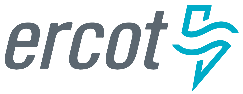 May 2017 ERCOT Monthly Operations Report
Reliability and Operations Subcommittee Meeting July 13th, 2017Table of Contents1.	Report Highlights	22.	Frequency Control	32.1.	Frequency Events	32.2.	Responsive Reserve Events	42.3.	Load Resource Events	43.	Reliability Unit Commitment	44.	Wind Generation as a Percent of Load	65.	Congestion Analysis	65.1.	Notable Constraints for May	65.2.	Generic Transmission Constraint Congestion	85.3.	Manual Overrides for May	85.4.	Congestion Costs for Calendar Year 2017	86.	System Events	96.1.	ERCOT Peak Load	96.2.	Load Shed Events	106.3.	Stability Events	106.4.	Notable PMU Events	106.5.	TRE/DOE Reportable Events	106.6.	New/Updated Constraint Management Plans	106.7.	New/Modified/Removed RAS	106.8.	New Procedures/Forms/Operating Bulletins	107.	Emergency Conditions	117.1.	OCNs	117.2.	Advisories	117.3.	Watches	117.4.	Emergency Notices	118.	Application Performance	128.1.	TSAT/VSAT Performance Issues	128.2.	Communication Issues	128.3.	Market System Issues	129.	Model Updates	12Appendix A: Real-Time Constraints	13Report HighlightsThe unofficial ERCOT peak for May was 59,244 MW.There were eight frequency events in May. PMU data indicates the ERCOT system transitioned well in each case.There were four instances where Responsive Reserves were deployed, all of which were the result of frequency events.There were nine RUC commitments in May. The level of reportable SCED congestion increased in May. This congestion was mostly due to planned outages as well as high wind output. There were fifty-eight instances over 31 days on the Generic Transmission Constraints (GTCs) in May. There were twenty-eight days on the Panhandle GTC, one day on the North – Houston GTC, and three days on the Bakersfield GTC in May. There was no activity on the remaining GTCs during the Month. ERCOT’s TSAT/VSAT system was unavailable for 4 hours and 18 minutes on May 5, 2017 due to loss of telemetry from a large TSP which sent incorrect telemetry to ERCOT.Frequency ControlFrequency EventsThe ERCOT Interconnection experienced five frequency events in May, all of which resulted from Resource trips. The average event duration was approximately 0:03:33.When analyzing frequency events, ERCOT evaluates PMU data according to industry standards. Events with an oscillating frequency of less than 1 Hz are considered to be inter-area, while higher frequencies indicate local events. Industry standards specify that damping ratio for inter-area oscillations should be 3.0% or greater. All events listed below indicate the ERCOT system met these standards and transitioned well after each disturbance.Reported frequency events will include both frequency events where frequency was outside the range of 60±0.1 Hz as well as those determined to be Frequency Measurable Events (FME) as defined by BAL-001-TRE-1.  Delta Frequency is defined as the difference between the pre-perturbation and post-perturbation frequency.  The Duration of Event is defined as the time it takes for the frequency to recover to lesser/greater of the frequency at the time of the frequency event (t(0) or “A-point”) for low/high-frequency events, respectively.  Further details on FMEs can be found in the MIS posted BAL-001-TRE-1 PDCWG Unit Performance reports.  A summary of the frequency events is provided below: (Note: frequency events highlighted in blue have been identified as FMEs per BAL-001-TRE-1 and the Performance Disturbance Compliance Working group.) Currently, the Critical Inertia Level for ERCOT is approximately 100,000 MW-s (Source: link)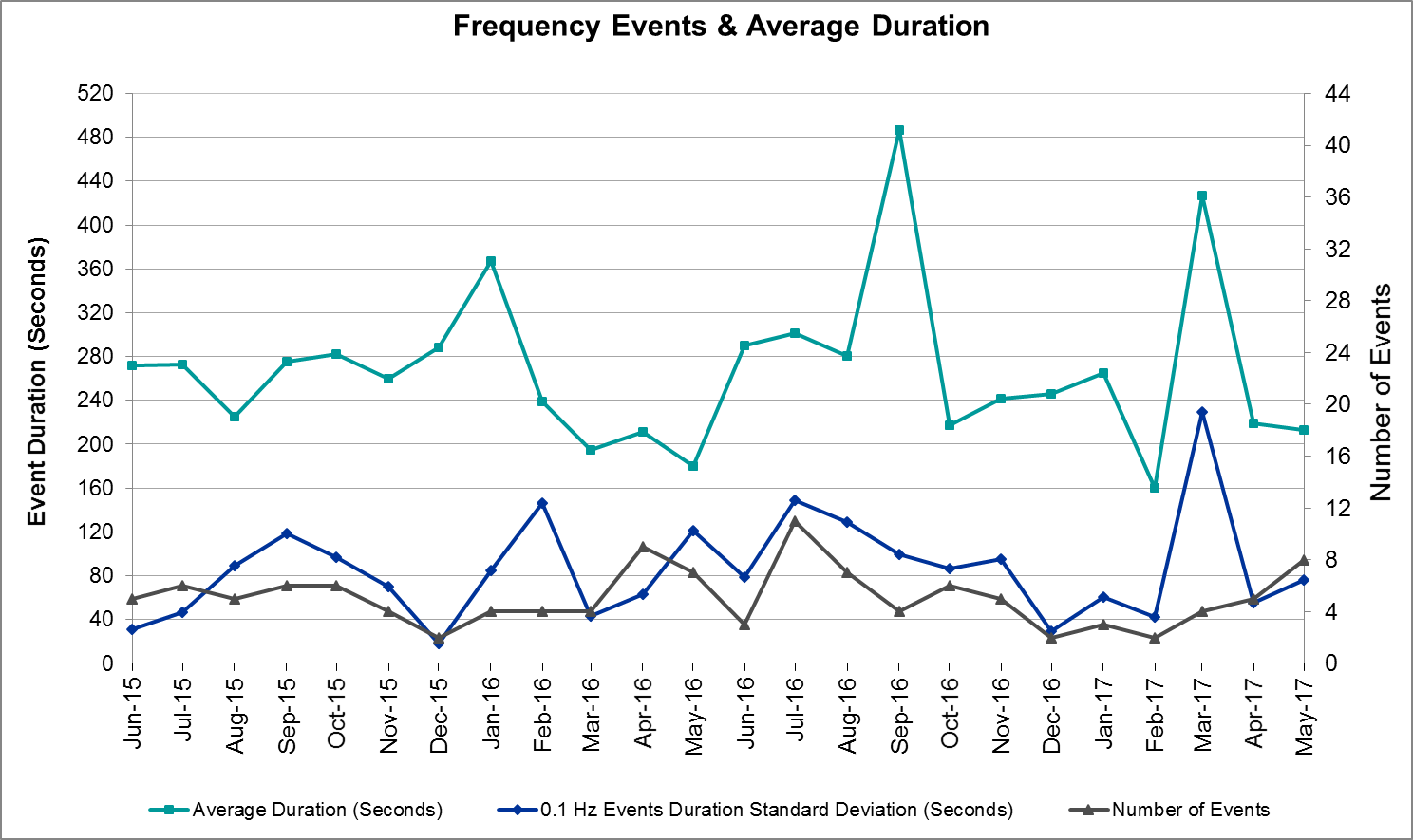 (Note: All data on this graph encompasses frequency event analysis based on BAL-001-TRE-1.)Responsive Reserve EventsThere were four events where Responsive Reserve MWs were released to SCED in May. The events highlighted in blue were related to frequency events reported in Section 2.1 above.Load Resource EventsNone.	Reliability Unit CommitmentERCOT reports on Reliability Unit Commitments (RUC) on a monthly basis. Commitments are reported grouped by operating day and weather zone. The total number of hours committed is the sum of the hours for all the units in the specified region. Additional information on RUC commitments can be found on the MIS secure site at Grid  Generation  Reliability Unit Commitment.There were no DRUC commitments in May.There were eight HRUC commitments in May.Wind Generation as a Percent of Load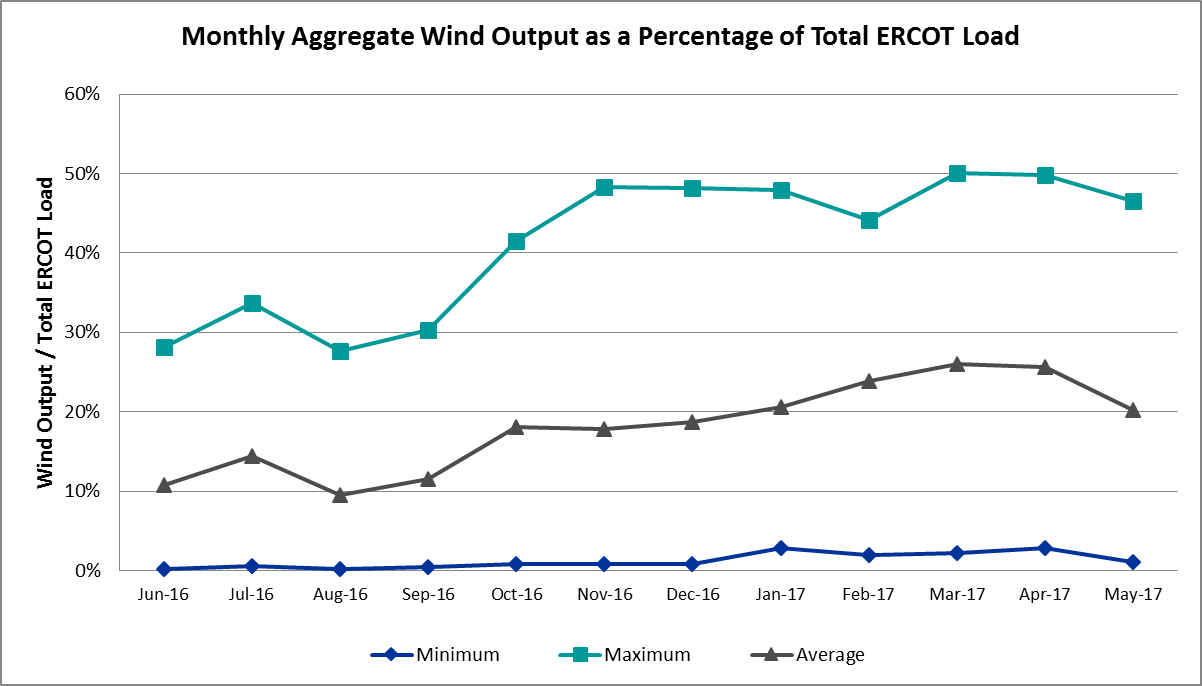 Congestion AnalysisThe number of congestion events experienced by the ERCOT system increased in May. There were thirty-two instances over 31 days on the Generic Transmission Constraints (GTCs) in May.Notable Constraints for MayNodal protocol section 3.20 specifies that ERCOT shall identify transmission constraints that are active or binding three or more times within a calendar month. As part of this process, ERCOT reports congestion that meets this criterion to ROS. In addition ERCOT also highlights notable constraints that have an estimated congestion rent exceeding $1,000,000 for a calendar month. These constraints are detailed in the table below. Rows highlighted in blue indicate the congestion was affected by one or more outages. For a list of all constraints activated in SCED for the month of May, please see Appendix A at the end of this report.Generic Transmission Constraint CongestionThere were twenty-eight days on the Panhandle GTC, one day on the North – Houston GTC, and three days on the Bakersfield GTC in May. The Bakersfield GTC was retired on May 4th after ERCOT performed additional stability assessments in the area and determined that the previously determined voltage stability limits were no longer needed. There was no activity on the remaining GTCs during the Month.Note: This is how many times a constraint has been activated to avoid exceeding a GTC limit, it does not imply an exceedance of the GTC occurred or that the GTC was binding.Manual Overrides for MayNone.Congestion Costs for Calendar Year 2017The following table represents the top twenty active constraints for the calendar year based on the estimated congestion rent attributed to the congestion. ERCOT updates this list on a monthly basis.System EventsERCOT Peak LoadThe unofficial ERCOT peak load for the month was 59,244 MW and occurred on May 26th during hour ending 17:00.Load Shed EventsNone.Stability EventsNone.Notable PMU EventsERCOT analyzes PMU data for any significant system disturbances that do not fall into the Frequency Events category reported in section 2.1. The results are summarized in this section once the analysis has been completed.There were no reportable events in May.TRE/DOE Reportable EventsERCOT ISO submitted a NERC EOP-004 report on May 4, 2017 due to TSP loss of Transmission Management System for 7 hours and 55 minutes. This caused ERCOT’s State Estimator (SE), Real Time Contingency Analysis (RTCA), and Voltage Security Assessment Tool (VSAT) to be unavailable for approximately 4 hours and 18 minutes. New/Updated Constraint Management PlansRAP_2017_01 – Hicks Sw. – Roanoke Double Circuit 345 kV LineNew/Modified/Removed RASNone.New Procedures/Forms/Operating BulletinsERCOT has revised the following procedure manuals, effective June 31, 2017Emergency ConditionsOCNs AdvisoriesWatchesEmergency NoticesNone.Application PerformanceTSAT/VSAT Performance IssuesERCOT’s TSAT/VSAT system was unavailable for 4 hours and 18 minutes on May 5, 2017 due to due to loss of telemetry from a large TSP which sent incorrect telemetry to ERCOT.Communication IssuesNone.Market System IssuesNone.Model UpdatesThe Downstream Production Change (DPC) process allows ERCOT to make changes in the on-line Network Operations Model without loading a completely new model.  The purpose of this process is to allow for reliable grid operations as system conditions change between designated Network Operations Model database loads.  The DPC process is limited in scope to just those items listed below, with equipment ratings updates being the most common.  ERCOT has seen a rise in the use of the DPC process to make on-line updates to the Network Operations Model in recent years, instead of through the standard Network Operations Model Change Request process.Static Line ratings (Interim Update)Dynamic Line ratings (non-Interim Update)Autotransformer ratings (non-Interim Update)Breaker and Switch Normal status (Interim Update)Contingency Definitions (Interim Update)RAP and RAS changes or additions (Interim Update)Net Dependable and Reactive Capability (NDCRC) values (Interim Update)Impedance Updates (non-Interim)Appendix A: Real-Time ConstraintsThe following is a complete list of constraints activated in SCED for the month of May.  Full contingency descriptions can be found in the Standard Contingencies List located on the MIS secure site at Grid  Generation  Reliability Unit Commitment.Date and TimeDelta FrequencyMax/Min FrequencyDuration of EventPMU DataPMU DataMWLossLoadWindInertiaDate and Time(Hz)(Hz)Duration of EventOscillation Mode (Hz)Damping Ratio(MW)% (GW-s)5/10/2017 20:380.05359.910:02:43No PMU Data Available.No PMU Data Available.381     38,363 14%    214,605 5/11/2017 14:530.05959.920:02:45No PMU Data Available.No PMU Data Available.487     29,849 36%    178,651 5/16/2017 22:250.01259.900:02:12No PMU Data Available.No PMU Data Available.190     45,611 22%    218,907 5/19/2017 17:000.03859.900:03:10No PMU Data Available.No PMU Data Available.340     48,063 16%    250,027 5/19/2017 19:250.06659.920:04:09No PMU Data Available.No PMU Data Available.416    44,953 11%    255,457 5/21/2017 18:250.06559.900:06:000.28, 0.7054.0%, 4.0%448    26,879 44%    160,904 5/23/2017 13:590.04459.920:02:48No PMU Data Available.No PMU Data Available.215     43,645 31%    218,905 5/30/2017 15:390.03159.940:04:38No PMU Data Available.No PMU Data Available.638     54,742 12%    276,872 Date and Time Released to SCEDDate and Time RecalledDuration of EventMaximum MWs ReleasedDate and Time Released to SCEDDate and Time RecalledDuration of EventMaximum MWs Released5/10/2017 20:38:495/10/2017 20:40:410:01:52181.055/16/2017 22:25:295/16/2017 22:29:170:03:48519.535/19/2017 17:00:045/19/2017 17:01:350:01:31284.545/21/2017 18:25:035/21/2017 18:29:110:04:08294.10Resource Location# of ResourcesOperating DayTotal # of Hours CommittedTotal MWhsReason for CommitmentCOAST15/1/201785,992Local CongestionSOUTHERN15/4/20171550 Local CongestionNORTH_CENTRAL15/19/201741,740Local CongestionCOAST15/23/201784,136Local CongestionCOAST15/24/201784,136Local CongestionCOAST15/28/201761,428Local CongestionSOUTH_CENTRAL15/30/201783,280CapacityNORTH_CENTRAL15/30/201762,610CapacityNORTHERN15/30/201761,423CapacityContingency NameOverloaded Element# of Days Constraint ActiveCongestion RentTransmission ProjectContingency NameOverloaded Element# of Days Constraint ActiveCongestion RentTransmission ProjectRns-Rtw & Sng-Tb 345kvSingleton - Zenith 345kV19$27,870,477.54 Houston Import ProjectHCKSW-ALLNC&RNKSW 345kVBlue Mound - Wagley Robertson 138kV20$21,764,952.38 15TPIT0085Rns-Rtw & Sng-Tb 345kvSingleton - Zenith 345kV7$12,763,160.71 Houston Import ProjectBasecasePNHNDL GTC28$9,983,382.23 Nedin-Mv_Wedn4&Mv_Palm4 138kAzteca Sub - Se Edinburg 138kV14$8,466,792.28 NORTH PHARR to PHARR Magic ValleyNorth Mcallen - West Mcallen 138kV6$7,759,995.59 Jewet-Sng 345kVBtu_Jack_Creek - Twin Oak Switch 345kV15$5,379,748.35 Houston Import ProjectVictoria-V_Dupsw 138kVBlessing - Lolita 138kV6$3,301,103.11 Meadow to Ph Robinson 345 KVSeminole Tnp - Friendswood Tnp 138kV4$2,297,839.38 4010MITCHELL BEND SWITCH to COMANCHE PWolf Hollow 345 Switch - Comanche Peak Ses 345kV1$2,047,032.05 Victoria-V_Dupsw 138kVFormosa - Lolita 138kV6$2,039,774.86 Gibcrk-Sng 345 KvJewett - Singleton 345kV7$1,539,395.23 Houston Import ProjectMERCERS GAP SW to COMANCHE SWITCHHolder 138/69kV29$1,344,786.77  5713Chb-Kg & Cby-Jor 345kvChannelview - Lynch 138kV1$1,336,528.46 Cagnon-Calavers&Braunig 345kSkyline - Calaveras 345kV12$1,305,117.41 NORTH PHARR to POLK AVENUE LIN 1North Mcallen - West Mcallen 138kV3$1,291,241.17 CRLNW-LWSSW 345kVCarrollton Northwest - Lakepointe Tnp 138kV10$1,195,248.88 5488Ci-Thw21 & Sa-Thw24 138kvFairbanks - Th Wharton 138kV1$1,133,846.97 3951NORTH McCAMEY to ODESSA EHV SWITCHSolstice - Pig Creek Tap 138kV16$1,025,554.07 Far West Texas ProjectFppyd1-Salem & Fayett 345kVSim Gideon - Winchester 138kV1$1,004,722.16 5267Jewet-Sng 345kVGibbons Creek - Singleton 345kV3$975,546.84 Houston Import ProjectVictoria-V_Dupsw 138kVGreenlake - Weaver Road 69kV8$927,337.05 FORT STOCKTON PLANT TRX 69T1 138/6Solstice - Pig Creek Tap 138kV28$871,600.99Far West Texas ProjectNlarsw-Asherton&Lardvnth 138Del Mar - Laredo Plant 138kV4$858,433.83 6011Mgses-Qalsw&Lngsw-Mdssw 345kLamesa - Jim Payne Poi 138kV7$828,745.05 4239Riohondo-Nedin 345kV&Harlnsw 138kVBurns Sub - Rio Hondo 138kV3$780,855.07 KLEBERG AEP to LOYOLA SUB LIN 1Loyola Sub 138/69kV16$686,997.93 LAQUINTA to LOBO LIN 1Bruni Sub 138/69kV16$681,719.66 SANDOW SWITCH TRX SNDSW_3_1 345/13Sandow Switch 345/1kV5$653,086.06 DMTSW-SCOSW 345KVKnapp - Scurry Chevron 138kV8$351,145.42 Asphalt Mines to Blewett (3)Hamilton Road - Maverick 138kV10$243,496.80 Maverick County ProjectSc-Pir&Sl 138kvConial - Waburn 138kV7$205,369.22 Cagnon-Calavers&Braunig 345kKenedy Switch - Coleto Creek 138kV4$168,390.30 15tpit0067Cobb Switching Station to JaRice Switch - Markley (Oncor) 138kV6$157,451.97 6028ENNIS CREEK SWITCH TRX FMR1 138/69Morgan Creek Ses - Sun Switch 138kV8$155,617.99 NORTH EDINBURG TRX 1382 345/138North Edinburg 345/1kV3$125,913.37 Gby-Gable And Hardy-CrocketPolk - Midtown 138kV4$111,657.87 COLETO CREEK to VICTORIA LIN 1Coleto Creek - Victoria 138kV7$107,762.82 Scotland to Scotland (Oncor)Navy Kickapoo Switch 138/69kV6$107,276.40 Cagnon-Calavers&Braunig 345kPawnee Switching Station 345/138kV6$81,920.97 Meadow to Oasis 345 KVAngleton - Liverpool 138kV3$65,229.21 3938-A,B,C,DVICTORIA CC1 TrainColeto Creek - Victoria 138kV3$65,221.58 TWR (345) WHITE_PT-LON_HILL & STPBlessing - Lolita 138kV8$49,905.81 Scotland to Scotland (Oncor)Anarene - Navy Kickapoo Switch 69kV8$48,886.70 BLUFF CREEK TRX BLUF_CRK_3_1 345/1Nicole - Orient 138kV4$38,020.26 Fergus-Gilles & Horsba 138kVGranite Mountain - Marble Falls 138kV11$35,551.08 4465JARDIN to DILLEY SWITCH AEP LIN 1Dilley Switch Aep - Cotulla Sub 69kV3$32,356.18 5222FAYETTE PLANT 1 to SALEM LCRA LINFayetteville 138/1kV3$26,599.17 GRSES-GRVSW (345KV) & BOMSW (138KVRice Switch - Markley (Oncor) 138kV7$8,931.29 BasecaseWkn_Bkr - Ena Snyder Wind 69kV3$6,196.94 BasecaseBKRSFL GTC3$5,094.91 ContingencyBinding Element# of 5-min SCED IntervalsEstimated Congestion RentTransmission ProjectRns-Rtw & Sng-Tb 345kvSingleton - Zenith 345kV7,362$40,682,905.23Houston Import ProjectBasecasePanhandle GTC16,600$40,370,473.34Rns-Rtw & Sng-Tb 345kvSingleton - Zenith 345kV8,327$31,951,822.06Houston Import ProjectHcksw-Allnc&Rnksw 345kvBlue Mound - Wagley Robertson 138kV3,375$28,377,295.6715TPIT0085White_Pt-Mccampbe&Hecker 138Whitepoint - Rincon 138kV1,352$24,325,582.27Crlnw-Lwssw 345kvCarrollton Northwest - Lakepointe Tnp 138kV6,171$23,376,805.535488Hcksw-Allnc&Rnksw 345kvWagley Robertson - Summerfield 138kV1,429$20,785,800.1615TPIT0085North Pharr to Pharr Magic Valley 138 KVNorth Mcallen - West Mcallen 138kV703$15,031,152.134493Hecker to Whitepoint 138 kVWhitepoint - Rincon 138kV1,447$14,822,421.12Nedin-Mv_Wedn4&Mv_Palm4 138kvAzteca Sub - Se Edinburg 138kV1,675$13,608,219.01Jewet-Sng 345kvGibbons Creek - Twin Oak Switch 345kV298$10,861,578.84Houston Import ProjectWhite_Pt-Hecker&I_Dupsw 138kvWhitepoint - Rincon 138kV761$9,477,211.29Victoria-V_Dupsw 138kvFormosa - Lolita 138kV1,226$8,950,371.96Jewet-Sng 345kvSingleton - Gibbons Creek 345kV2,887$7,620,579.90Houston Import ProjectJewet-Sng 345kvGibbons Creek - Singleton 345kV1,604$6,873,716.08Houston Import ProjectJewet-Sng 345kvBtu_Jack_Creek - Twin Oak Switch 345kV2,968$5,865,971.62Formosa Unit Formosg12Formosa - Lolita 138kV77$5,518,567.35Roserock Solar to Fort Stockton 138 kVBarrilla - Fort Stockton Switch 69kV719$4,768,320.64Far West Texas ProjectSng-Tb&Rns 345kvSingleton - Zenith 345kV3,030$4,377,884.85Houston Import ProjectRns-Rtw & Sng-Tb 345kvBellville South - Peters 138kV334$3,772,431.71Procedure TitlePOBCommunications Protocols784DC Tie Desk785Real Time Desk786Reliability Risk Desk787Reliability Unit Commitment Desk788Resource Desk789Scripts790Shift Supervisor Desk791Transmission and Security Desk792Date and TimeDescription5/30/17 06:00OCN issued for Capacity InsufficiencyDate and TimeDescription5/04/17 19:18One Advisory issued due to ERCOT’s SE/RTCA unavailable5/04/17 19:21One Advisory issued due to ERCOT’s VSAT tool unavailable5/06/17 16:15Advisory issued due to Physical Responsive Capability being below 3000 MW.5/14/17 15:50Advisory issued due to Physical Responsive Capability being below 3000 MW.5/27/17 23:30Advisory issued due to K-7 Index Level Geomagnetic Disturbance Alert5/29/17 14:37Advisory issued due to Physical Responsive Capability being below 3000 MW.Date and TimeDescription5/22/17 9:08Watch issued for the de-rate of the Railroad DC Tie Transfer capability5/22/17 19:30Watch issued for the de-rate of the Railroad DC Tie Transfer capability5/23/17 19:52Watch issued for the de-rate of the Railroad DC Tie Transfer capability5/25/17 12:53Watch issued for the DC_S (Eagle Pass) Tie Tripped5/25/17 21:46Watch issued for the de-rate of the Railroad DC Tie Transfer capabilityTransmission OperatorNumber of DPCsAEP5CNP3ONCOR5TMPA1ERCOT17ContingencyConstrained ElementFrom StationTo Station# of Days Constraint ActiveSZEPCMN8HLD_FMR1HLDHLD29XFTS89PIGTAP_SOLSTI1_1PIGTAPSOLSTICE28XFTS89PIGTAP_SOLSTI1_1SOLSTICEPIGTAP28BASE CASEPNHNDLn/an/a28DHCKRNK56270__CWGROBBLMND20DRNS_TB5SNGZEN99_ASNGZEN19SNORODE5PIGTAP_SOLSTI1_1SOLSTICEPIGTAP16SLAQLOB8BRUNI_69_1BRUNIBRUNI16SKLELOY8LOYOLA_69_1LOYOLALOYOLA16SNORODE5PIGTAP_SOLSTI1_1PIGTAPSOLSTICE16DJEWSNG5JK_TOKSW_1TOKSWJK_CK15DNEDPAL8AZTECA_SE_EDI1_1AZTECASE_EDINB14DCAGBRA5N5_P4_2_1CALAVERSSKYLINE12DFERHOR8342T195_1GRANMOMARBFA11SBRAUVA8HAMILT_MAVERI1_1HAMILTONMAVERICK10DCRLLSW5591__ALKPNTCRLNW10DWH_STP5BLESSI_LOLITA1_1BLESSINGLOLITA8SSCLWF286840__BNVKSWANARN8DMTSCOS56437__FSCRCVKNAPP8DVICV_D8GREENL_WEAVER1_1WEAVERRDGREENLK8SSCLWF286840__BANARNNVKSW8SKNADM286474__ASUNSWMGSES8SVICCO28COLETO_VICTOR2_1COLETOVICTORIA7DSNG_TB5SNGZEN99_ASNGZEN7DRNS_TB5SNGZEN98_ASNGZEN7DMGSQAL56095__DLMESAJPPOI7DGIBSNG5260_A_1JEWETSNG7DGREBOW56560__BMRKLYRICSW7DSC_SL28CO_WAS84_ACOWAS7DVICV_D8FORMOS_LOLITA1_1LOLITAFORMOSA6SPHAPHA8GCB_100_1N_MCALLNW_MCALLN6DCAGBRA5PAWNEE_XF1PAWNEEPAWNEE6DVICV_D8BLESSI_LOLITA1_1BLESSINGLOLITA6SBOMJC256560__BMRKLYRICSW6SSCLWF28NVKSW_FMR1NVKSWNVKSW6XSND58SNDSW_MR2HSNDSWSNDSW5DSNG_TB5SNGZEN98_ASNGZEN4SMDOPH25G138_10C_1FRDSWOODSEMINOLE4XBL2U58NICOLE_ORNT1_1NICOLEORNT4DMARZOR5CLEASP_AT2HCLEASPCLEASP4DNLALAR8DEL_MA_LAREDO1_1LAREDODEL_MAR4DGBY_GS8PK_MID90_AMIDPK4DCAGBRA5COLETO_KENEDS1_1COLETOKENEDSW4BASE CASESNYDER_WKN_BK1_1ENASWKN_BKR3XNED258NEDIN_138HNEDINNEDIN3SGIBSN25SNGXGC75_1GIBCRKSNG3SSALFPP5FAYETT_AT2LFAYETTFAYETT3SPOLPHA8GCB_100_1N_MCALLNW_MCALLN3DJEWSNG5SNGXGC99_1GIBCRKSNG3SMDOOAS5AE_LV_04_AAELV3BASE CASEBKRSFLn/an/a3DRIOHAR5BURNS_RIOHONDO_1RIOHONDOMV_BURNS3DCC1_VICCOLETO_VICTOR2_1COLETOVICTORIA3SJARDIL8DIL_COTU_1DILLEYSWCOTULAS3DSC_SL28CRNJFS94_AJFSCRN2DAUSLOS5NAD_ELCM_1NADASELCMPOS2DAUSSND51665__BTAYLRTLRWT2SSANFER831T106_1BUCHANCTECBU2SFAICOR8342T195_1GRANMOMARBFA2SDELLAR8LARDVN_MILO1_1LARDVNTHMILO2BASE CASEREROCK_TLINE_1REROCKLINTERNA2SMCEABS8ROBY_RONDTP1_1ROBYRONDTPT2XFRI89SONR_69-1SONRSONR2SSCLWF286840__AANARNCRDSW2SABMAB38ABSO_WTGULF1_1ABSOWTGULFTA2DMGSQAL5KOCHTAP_VEALM_1VEALMOORKOCHTAP2DMTSCOS56474__ASUNSWMGSES2SSCUSU28ASPM_SPUR1_1SPURASPM2SLGDSAP8BGLK_PHBL_T1_1BGLKPHBL_TAP2DRIOHAR5HAINE__LA_PAL1_1LA_PALMAHAINE_DR2SFTLMES8PHBL_T_STRS1_1PHBL_TAPSTRS2BASE CASERANDAD_ZAPATA1_1RANDADOZAPATA2BASE CASEREROCK_TLINE_1LINTERNAREROCK2DAUSSND5HWRDLN_1HWRDTPHWRDLN2DCALCAG5PAWNEE_XF1PAWNEEPAWNEE2UCOLCOL1BLESSI_LOLITA1_1BLESSINGLOLITA2BASE CASEBURNS_RIOHONDO_1RIOHONDOMV_BURNS2DCAGBRA5PAWNEE_SPRUCE_1CALAVERSPAWNEE2SARMRA38RAYMND_RAYMON1_1RAYMND2RAYMOND12SARMRA38RAYMND_RAYMON1_1RAYMOND1RAYMND22DFPPFAY5190T152_1GIDEONWINCHE1BASE CASEN_TO_Hn/an/a1DTRSENT5970__CELKTNLLPOI1XSAR58WLVEE_MR2LWLVEEWLVEE1DTRSENT51255__BSCSESSTCKY1DFERHOR8223T180_1LAKEWYMARSFO1XPLV896945__ALKWSWWFALS1SCAGKEN574T148_1COMFORCICO1DMLSENT5ELKTN_MR3LELKTNELKTN1DBIGKEN5FRIR_ROCKSP1_1FRIRROCKSPRS1DGBY_GS8GT_MID90_AGTMID1XBLE58NAD_ELCM_1NADASELCMPOS1DSTEXP12VICTOR_V_DUPS1_1VICTORIAV_DUPSW1DAUSLOS5144T132_1FLATONHALLET1SMOUFLA8144T132_1FLATONHALLET1DFERGRA8318T313_1WIRTZJOHNCI1XLOB58FREER_SAN_DI1_1SAN_DIEGFREER1DZORSEG8LULING_AT1LULINGLULING1DFPPFAY5192T175_1SMITHVWINCHE1SILLFTL8OZNR_OZONA1_1OZONAOZNR1SABSBLU8ABEC_ABNTHW2_1ABNTHWSTABEC1SQABSRB8BBPBYU79_ABYUBBP1XRIO358BURNS_RIOHONDO_1RIOHONDOMV_BURNS1SVICCOL8COLETO_VICTOR1_1COLETOVICTORIA1XLOB58DILLEY_JARDIN1_1DILLEYSWJARDIN1SLCDYN8SE_WA_65_AWASE1SGIBSN65SNGXGC75_1GIBCRKSNG1SLOLFOR8VICTOR_V_DUPS1_1VICTORIAV_DUPSW1SBOSELM51030__BBOSQUESWRGH1DMGSQAL514040__APCTSWRBPOI1DAUSSND5211T147_1GILLCRMCNEIL_1MGIBSNG5260_A_1JEWETSNG1SNORODE56332__AYUCSWGASPAD1SCRDLOF9BOW_FMR1BOWBOW1DAUSLOS5FAYETT_AT2HFAYETTFAYETT1XSND58SNDSW_MR2LSNDSWSNDSW1SDCSCPS5151__ACPSESWOFHO1DFERHOR832T311_1BURNETBERTRA1SMYRSPR8BOW_FMR1BOWBOW1SBUZLME8BUZSW_AXF1BUZSWBUZSW1DFERGRA8CORONA_AT4CORONACORONA1DCHBJOR5CV_LH_03_ALHCV1DCALCAG5PAWNEE_SPRUCE_1CALAVERSPAWNEE1DFERHOR8223T180_1MARSFOLAKEWY1BASE CASE38T365_1WIRTZFLATRO1DFERGRA838T365_1WIRTZFLATRO1SASPPAI8ASPM_69T1ASPMASPM1SFTLMES8BGLK_PHBL_T1_1BGLKPHBL_TAP1DCI_SA_8FR_THW81_ATHWFR1DGILHOR8342T195_1GRANMOMARBFA1